提醒的話：1. 請同學詳細填寫，這樣老師較好做統整，學弟妹也較清楚你提供的意見，謝謝！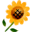 2. 甄選學校、科系請填全名；甄選方式與過程內容書寫不夠請續寫背面。         3. 可直接上輔導處網站https://sites.google.com/a/yphs.tw/yphsc/「甄選入學」區下載本表格，    以電子檔郵寄至yphs316@gmail.com信箱，感謝你！　　　　　              甄選學校甄選學校輔仁大學輔仁大學輔仁大學輔仁大學甄選學系甄選學系營養科學系營養科學系學生學測分數國英數社自總■大學個人申請□科技校院申請入學□軍事校院■大學個人申請□科技校院申請入學□軍事校院■大學個人申請□科技校院申請入學□軍事校院■正取□備取    名□未錄取 ■正取□備取    名□未錄取 學測分數13131291360■大學個人申請□科技校院申請入學□軍事校院■大學個人申請□科技校院申請入學□軍事校院■大學個人申請□科技校院申請入學□軍事校院■正取□備取    名□未錄取 ■正取□備取    名□未錄取 甄選方式與過程■面試佔(  30 %) 一、形式：（教授：學生）人數=（ 1：1 ），方式：    個人面試（與教授面對面）           一個梯次4個人，共4間教室（4關），輪流去不同間。二、題目： 第一關：一段關於食安（2011年的珍奶事件）的英文短文，念出來並陳述大意。是否愛喝珍奶？用英文說出原因（加分題）。第二關：一張食品安全步驟的地圖，陳述你認為是什麼意思。六大類食物是哪六大類？簡短的自我介紹。 第三關：如果跟系學會的會長不合，且為了幫忙沒空吃晚餐，但他事後卻說「你只會找麻煩」，你怎麼想？如何處理？第四關：高中時期最不拿手的學科或術科？如何面對？未來大學四年的學習如何規劃？申請動機？還有申請什麼校系？都上的話會選哪一個？■審查資料佔(  20  %)   或  □術科實作佔(      %)  或  □筆試佔(     %)□其他佔(      %)請註明其他方式，如：小論文 ■面試佔(  30 %) 一、形式：（教授：學生）人數=（ 1：1 ），方式：    個人面試（與教授面對面）           一個梯次4個人，共4間教室（4關），輪流去不同間。二、題目： 第一關：一段關於食安（2011年的珍奶事件）的英文短文，念出來並陳述大意。是否愛喝珍奶？用英文說出原因（加分題）。第二關：一張食品安全步驟的地圖，陳述你認為是什麼意思。六大類食物是哪六大類？簡短的自我介紹。 第三關：如果跟系學會的會長不合，且為了幫忙沒空吃晚餐，但他事後卻說「你只會找麻煩」，你怎麼想？如何處理？第四關：高中時期最不拿手的學科或術科？如何面對？未來大學四年的學習如何規劃？申請動機？還有申請什麼校系？都上的話會選哪一個？■審查資料佔(  20  %)   或  □術科實作佔(      %)  或  □筆試佔(     %)□其他佔(      %)請註明其他方式，如：小論文 ■面試佔(  30 %) 一、形式：（教授：學生）人數=（ 1：1 ），方式：    個人面試（與教授面對面）           一個梯次4個人，共4間教室（4關），輪流去不同間。二、題目： 第一關：一段關於食安（2011年的珍奶事件）的英文短文，念出來並陳述大意。是否愛喝珍奶？用英文說出原因（加分題）。第二關：一張食品安全步驟的地圖，陳述你認為是什麼意思。六大類食物是哪六大類？簡短的自我介紹。 第三關：如果跟系學會的會長不合，且為了幫忙沒空吃晚餐，但他事後卻說「你只會找麻煩」，你怎麼想？如何處理？第四關：高中時期最不拿手的學科或術科？如何面對？未來大學四年的學習如何規劃？申請動機？還有申請什麼校系？都上的話會選哪一個？■審查資料佔(  20  %)   或  □術科實作佔(      %)  或  □筆試佔(     %)□其他佔(      %)請註明其他方式，如：小論文 ■面試佔(  30 %) 一、形式：（教授：學生）人數=（ 1：1 ），方式：    個人面試（與教授面對面）           一個梯次4個人，共4間教室（4關），輪流去不同間。二、題目： 第一關：一段關於食安（2011年的珍奶事件）的英文短文，念出來並陳述大意。是否愛喝珍奶？用英文說出原因（加分題）。第二關：一張食品安全步驟的地圖，陳述你認為是什麼意思。六大類食物是哪六大類？簡短的自我介紹。 第三關：如果跟系學會的會長不合，且為了幫忙沒空吃晚餐，但他事後卻說「你只會找麻煩」，你怎麼想？如何處理？第四關：高中時期最不拿手的學科或術科？如何面對？未來大學四年的學習如何規劃？申請動機？還有申請什麼校系？都上的話會選哪一個？■審查資料佔(  20  %)   或  □術科實作佔(      %)  或  □筆試佔(     %)□其他佔(      %)請註明其他方式，如：小論文 ■面試佔(  30 %) 一、形式：（教授：學生）人數=（ 1：1 ），方式：    個人面試（與教授面對面）           一個梯次4個人，共4間教室（4關），輪流去不同間。二、題目： 第一關：一段關於食安（2011年的珍奶事件）的英文短文，念出來並陳述大意。是否愛喝珍奶？用英文說出原因（加分題）。第二關：一張食品安全步驟的地圖，陳述你認為是什麼意思。六大類食物是哪六大類？簡短的自我介紹。 第三關：如果跟系學會的會長不合，且為了幫忙沒空吃晚餐，但他事後卻說「你只會找麻煩」，你怎麼想？如何處理？第四關：高中時期最不拿手的學科或術科？如何面對？未來大學四年的學習如何規劃？申請動機？還有申請什麼校系？都上的話會選哪一個？■審查資料佔(  20  %)   或  □術科實作佔(      %)  或  □筆試佔(     %)□其他佔(      %)請註明其他方式，如：小論文 ■面試佔(  30 %) 一、形式：（教授：學生）人數=（ 1：1 ），方式：    個人面試（與教授面對面）           一個梯次4個人，共4間教室（4關），輪流去不同間。二、題目： 第一關：一段關於食安（2011年的珍奶事件）的英文短文，念出來並陳述大意。是否愛喝珍奶？用英文說出原因（加分題）。第二關：一張食品安全步驟的地圖，陳述你認為是什麼意思。六大類食物是哪六大類？簡短的自我介紹。 第三關：如果跟系學會的會長不合，且為了幫忙沒空吃晚餐，但他事後卻說「你只會找麻煩」，你怎麼想？如何處理？第四關：高中時期最不拿手的學科或術科？如何面對？未來大學四年的學習如何規劃？申請動機？還有申請什麼校系？都上的話會選哪一個？■審查資料佔(  20  %)   或  □術科實作佔(      %)  或  □筆試佔(     %)□其他佔(      %)請註明其他方式，如：小論文 ■面試佔(  30 %) 一、形式：（教授：學生）人數=（ 1：1 ），方式：    個人面試（與教授面對面）           一個梯次4個人，共4間教室（4關），輪流去不同間。二、題目： 第一關：一段關於食安（2011年的珍奶事件）的英文短文，念出來並陳述大意。是否愛喝珍奶？用英文說出原因（加分題）。第二關：一張食品安全步驟的地圖，陳述你認為是什麼意思。六大類食物是哪六大類？簡短的自我介紹。 第三關：如果跟系學會的會長不合，且為了幫忙沒空吃晚餐，但他事後卻說「你只會找麻煩」，你怎麼想？如何處理？第四關：高中時期最不拿手的學科或術科？如何面對？未來大學四年的學習如何規劃？申請動機？還有申請什麼校系？都上的話會選哪一個？■審查資料佔(  20  %)   或  □術科實作佔(      %)  或  □筆試佔(     %)□其他佔(      %)請註明其他方式，如：小論文 ■面試佔(  30 %) 一、形式：（教授：學生）人數=（ 1：1 ），方式：    個人面試（與教授面對面）           一個梯次4個人，共4間教室（4關），輪流去不同間。二、題目： 第一關：一段關於食安（2011年的珍奶事件）的英文短文，念出來並陳述大意。是否愛喝珍奶？用英文說出原因（加分題）。第二關：一張食品安全步驟的地圖，陳述你認為是什麼意思。六大類食物是哪六大類？簡短的自我介紹。 第三關：如果跟系學會的會長不合，且為了幫忙沒空吃晚餐，但他事後卻說「你只會找麻煩」，你怎麼想？如何處理？第四關：高中時期最不拿手的學科或術科？如何面對？未來大學四年的學習如何規劃？申請動機？還有申請什麼校系？都上的話會選哪一個？■審查資料佔(  20  %)   或  □術科實作佔(      %)  或  □筆試佔(     %)□其他佔(      %)請註明其他方式，如：小論文 ■面試佔(  30 %) 一、形式：（教授：學生）人數=（ 1：1 ），方式：    個人面試（與教授面對面）           一個梯次4個人，共4間教室（4關），輪流去不同間。二、題目： 第一關：一段關於食安（2011年的珍奶事件）的英文短文，念出來並陳述大意。是否愛喝珍奶？用英文說出原因（加分題）。第二關：一張食品安全步驟的地圖，陳述你認為是什麼意思。六大類食物是哪六大類？簡短的自我介紹。 第三關：如果跟系學會的會長不合，且為了幫忙沒空吃晚餐，但他事後卻說「你只會找麻煩」，你怎麼想？如何處理？第四關：高中時期最不拿手的學科或術科？如何面對？未來大學四年的學習如何規劃？申請動機？還有申請什麼校系？都上的話會選哪一個？■審查資料佔(  20  %)   或  □術科實作佔(      %)  或  □筆試佔(     %)□其他佔(      %)請註明其他方式，如：小論文 ■面試佔(  30 %) 一、形式：（教授：學生）人數=（ 1：1 ），方式：    個人面試（與教授面對面）           一個梯次4個人，共4間教室（4關），輪流去不同間。二、題目： 第一關：一段關於食安（2011年的珍奶事件）的英文短文，念出來並陳述大意。是否愛喝珍奶？用英文說出原因（加分題）。第二關：一張食品安全步驟的地圖，陳述你認為是什麼意思。六大類食物是哪六大類？簡短的自我介紹。 第三關：如果跟系學會的會長不合，且為了幫忙沒空吃晚餐，但他事後卻說「你只會找麻煩」，你怎麼想？如何處理？第四關：高中時期最不拿手的學科或術科？如何面對？未來大學四年的學習如何規劃？申請動機？還有申請什麼校系？都上的話會選哪一個？■審查資料佔(  20  %)   或  □術科實作佔(      %)  或  □筆試佔(     %)□其他佔(      %)請註明其他方式，如：小論文 ■面試佔(  30 %) 一、形式：（教授：學生）人數=（ 1：1 ），方式：    個人面試（與教授面對面）           一個梯次4個人，共4間教室（4關），輪流去不同間。二、題目： 第一關：一段關於食安（2011年的珍奶事件）的英文短文，念出來並陳述大意。是否愛喝珍奶？用英文說出原因（加分題）。第二關：一張食品安全步驟的地圖，陳述你認為是什麼意思。六大類食物是哪六大類？簡短的自我介紹。 第三關：如果跟系學會的會長不合，且為了幫忙沒空吃晚餐，但他事後卻說「你只會找麻煩」，你怎麼想？如何處理？第四關：高中時期最不拿手的學科或術科？如何面對？未來大學四年的學習如何規劃？申請動機？還有申請什麼校系？都上的話會選哪一個？■審查資料佔(  20  %)   或  □術科實作佔(      %)  或  □筆試佔(     %)□其他佔(      %)請註明其他方式，如：小論文 心得與建議◎備審資料製作建議： 分項清楚簡潔，多放照片，不要說謊。◎整體準備方向與建議： 面試過程很輕鬆，就像聊天一樣，一定要面帶微笑。 不要怯場，也不要尷尬，最重要的還是要通過第一階段！！！所以好好讀書！！！◎備審資料製作建議： 分項清楚簡潔，多放照片，不要說謊。◎整體準備方向與建議： 面試過程很輕鬆，就像聊天一樣，一定要面帶微笑。 不要怯場，也不要尷尬，最重要的還是要通過第一階段！！！所以好好讀書！！！◎備審資料製作建議： 分項清楚簡潔，多放照片，不要說謊。◎整體準備方向與建議： 面試過程很輕鬆，就像聊天一樣，一定要面帶微笑。 不要怯場，也不要尷尬，最重要的還是要通過第一階段！！！所以好好讀書！！！◎備審資料製作建議： 分項清楚簡潔，多放照片，不要說謊。◎整體準備方向與建議： 面試過程很輕鬆，就像聊天一樣，一定要面帶微笑。 不要怯場，也不要尷尬，最重要的還是要通過第一階段！！！所以好好讀書！！！◎備審資料製作建議： 分項清楚簡潔，多放照片，不要說謊。◎整體準備方向與建議： 面試過程很輕鬆，就像聊天一樣，一定要面帶微笑。 不要怯場，也不要尷尬，最重要的還是要通過第一階段！！！所以好好讀書！！！◎備審資料製作建議： 分項清楚簡潔，多放照片，不要說謊。◎整體準備方向與建議： 面試過程很輕鬆，就像聊天一樣，一定要面帶微笑。 不要怯場，也不要尷尬，最重要的還是要通過第一階段！！！所以好好讀書！！！◎備審資料製作建議： 分項清楚簡潔，多放照片，不要說謊。◎整體準備方向與建議： 面試過程很輕鬆，就像聊天一樣，一定要面帶微笑。 不要怯場，也不要尷尬，最重要的還是要通過第一階段！！！所以好好讀書！！！◎備審資料製作建議： 分項清楚簡潔，多放照片，不要說謊。◎整體準備方向與建議： 面試過程很輕鬆，就像聊天一樣，一定要面帶微笑。 不要怯場，也不要尷尬，最重要的還是要通過第一階段！！！所以好好讀書！！！◎備審資料製作建議： 分項清楚簡潔，多放照片，不要說謊。◎整體準備方向與建議： 面試過程很輕鬆，就像聊天一樣，一定要面帶微笑。 不要怯場，也不要尷尬，最重要的還是要通過第一階段！！！所以好好讀書！！！◎備審資料製作建議： 分項清楚簡潔，多放照片，不要說謊。◎整體準備方向與建議： 面試過程很輕鬆，就像聊天一樣，一定要面帶微笑。 不要怯場，也不要尷尬，最重要的還是要通過第一階段！！！所以好好讀書！！！◎備審資料製作建議： 分項清楚簡潔，多放照片，不要說謊。◎整體準備方向與建議： 面試過程很輕鬆，就像聊天一樣，一定要面帶微笑。 不要怯場，也不要尷尬，最重要的還是要通過第一階段！！！所以好好讀書！！！E-mail手機